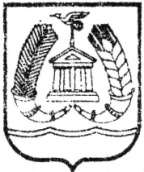 СОВЕТ ДЕПУТАТОВГАТЧИНСКОГО МУНИЦИПАЛЬНОГО РАЙОНА  ЛЕНИНГРАДСКОЙ  ОБЛАСТИЧЕТВЕРТЫЙ СОЗЫВР Е Ш Е Н И Е      от 18 декабря 2020 года                                                               №  105В соответствии с п. 3.1 раздела 3 Положения «О Совете представительных органов муниципальных образований Ленинградской области при Законодательном собрании Ленинградской области», утвержденного Постановлением Законодательного собрания Ленинградской области № 742 от 17.10.2007, Уставом Гатчинского муниципального района  совет депутатов Гатчинского муниципального районаР Е Ш И Л:1. Избрать ДЕМИНЕНКО Наталию Леонидовну, главу муниципального образования Кобринское сельское поселение Гатчинского муниципального района Ленинградской области представителем от совета депутатов Гатчинского муниципального района в Совет представительных органов муниципальных образований Ленинградской области при Законодательном собрании Ленинградской области на 2021 год.2. Решение вступает в силу с момента принятия, подлежит официальному опубликованию в газете «Гатчинская правда» и размещению на официальном сайте Гатчинского муниципального района.Заместитель председателясовета депутатовГатчинского муниципального района                                        Н.Л.Деминенко             Об избрании представителя от совета депутатов Гатчинского муниципального района в Совет представительных органов муниципальных образований при Законодательном собрании Ленинградской области на 2021 год